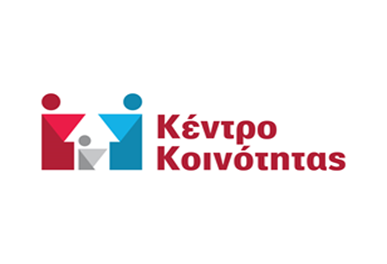 ΕΛΑΧΙΣΤΟ ΕΓΓΥΗΜΕΝΟ ΕΙΣΟΔΗΜΑ (ΕΕΕ)(όλα σε φωτοτυπίες)Έντυπο συναίνεσης Ε1 και ΕκκαθαριστικόΑστυνομική Ταυτότητα (όλων των ενήλικων μελών)Πιστοποιητικό Οικογενειακής Κατάστασης (πρόσφατο)Έσοδα τελευταίου εξαμήνου ΙΒΑΝΕνοίκιο  μισθωτήριο, ΔΕΚΟ (στο όνομα του αιτούντα)        Δ. Παραχώρηση  Ε2 +Ε9 παραχωρητή , ΔΕΚΟ στο              όνομα του αιτούντα                                              Ιδιοκτησία Ε9, ΔΕΚΟ (στο όνομα του αιτούντα)Λογαριασμός παροχής Ρεύματος (πρόσφατο, ανεξαρτήτου ονόματος ιδιοκτήτη)Βεβαίωση Εγγραφής / φοίτησηςΔιάσταση  αγωγή διαζυγίου ή  χωριστή κατοικία+ ΔΕΚΟΔιαζύγιοΕπιμέλεια:     δικαστική απόφαση*Εξουσιοδότηση και γνωμάτευση σε περίπτωση υποβολής από τρίτα πρόσωπα μόνο σε εξαιρετικές  περιπτώσεις*(οποιοδήποτε επιπλέον έγγραφο ζητηθεί από την υπηρεσία)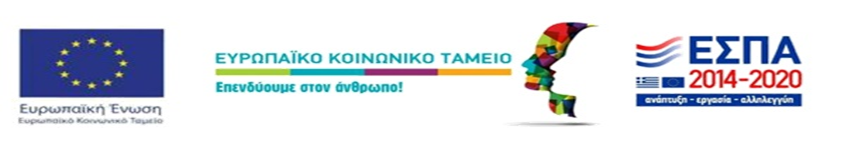 Τηλέφωνα επικοινωνίας: 281 340 9536/-9538/-9541/-9545/-9549